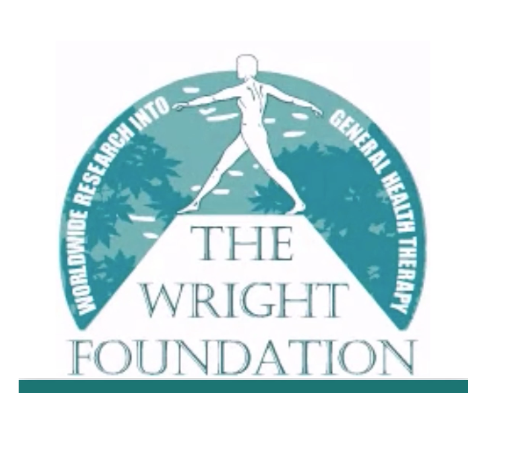 8th October 2021 Mental Health Day 3[Contained within the document are links to video clips and academic evidence concerning mental health disorders]MOOC Course - Understanding Dementia MOOC Link PD Warrior Course Link Motivational InterviewingMotivational interviewing in brief consultations: role-play focussing on engaging Link Advanced Motivational Interviewing: Depression LinkDr. Jonathan Fader Demonstrates Motivational Interviewing Skills Link  Motivational Interviewing: Recommendations and conclusion LinkPsychiatric Interviews for Teaching: Depression Link  Clips to Enhance Motivation/ Self Reflection [if you have a few minutes listen and watch some of these]How to Get Your Brain to Focus | Chris Bailey | TEDxManchester Link The psychology of self-motivation | Scott Geller | TEDxVirginiaTech Link Nick Vujicic - No arms and no legs - MOTIVATION - If you fail, try again. Link Tony Robbins [2mm Rule Difference between winning and losing] Link BELIEVE YOU CAN DO IT - Best Motivational Video Link Dwayne "The Rock" Johnson's Eye-Opening Speech - Best MOTIVATION Ever 2019 Link Overcoming Our Fear of Failure | Anne Guerrant | TEDxArrowheadRanch Link Overcoming Our Fear of Failure | Anne Guerrant | TEDxArrowheadRanch Link "Motivation gets you through the day, but inspiration lasts a lifetime." - Nick Vujicic"In life you have a choice: Bitter or Better? Choose better, forget bitter." - Nick VujicicTyson Fury opens up about his battle with depression | Boxing on ESPN Link Surviving Abuse and PTSD - Gratefully shared by a member of the course [A well written piece] Link Academic Studies Haque, M.F., Haque, M.A. and Islam, M., 2014. Motivational Theories-A Critical Analysis. ASA university review, 8(1). Link Biddle, S.J., Hagger, M.S., Chatzisarantis, N.L. and Lippke, S., 2007. Theoretical frameworks in exercise psychology. Link Conry, M.C., Morgan, K., Curry, P., McGee, H., Harrington, J., Ward, M. and Shelley, E., 2011. The clustering of health behaviours in Ireland and their relationship with mental health, self-rated health and quality of life. BMC public health, 11(1), p.692. Link Brand, R. and Cheval, B., 2019. Theories to explain exercise motivation and physical inactivity: Ways of expanding our current theoretical perspective. Frontiers in Psychology, 10, p.1147. Link Cheval, B., Tipura, E., Burra, N., Frossard, J., Chanal, J., Orsholits, D., Radel, R. and Boisgontier, M.P., 2018. Avoiding sedentary behaviors requires more cortical resources than avoiding physical activity: An EEG study. Neuropsychologia, 119, pp.68-80. LinkHowlett, N., Trivedi, D., Troop, N.A. and Chater, A.M., 2019. Are physical activity interventions for healthy inactive adults effective in promoting behavior change and maintenance, and which behavior change techniques are effective? A systematic review and meta-analysis. Translational behavioral medicine, 9(1), pp.147-157. Link  Ekkekakis, P.E., Cook, D.B., Craft, L.L., Culos-Reed, S., Etnier, J.L., Hamer, M.E., Martin Ginis, K.A., Reed, J.E., Smits, J.A. and Ussher, M.E., 2013. Routledge handbook of physical activity and mental health. Routledge/Taylor & Francis Group. Link Rebar, A.L. and Taylor, A., 2017. Physical activity and mental health; it is more than just a prescription. Mental Health and Physical Activity, 13, pp.77-82. LinkLeyland, S.D., Currie, A., Anderson, S.D., Bradley, E. and Ling, J., 2018. Offering physical activity advice to people with serious mental illness: The beliefs of mental health professionals. Mental Health and Physical Activity, 15, pp.1-6. Link Glowacki, K., Duncan, M.J., Gainforth, H. and Faulkner, G., 2017. Mental Health and Physical Activity. Link  Clough, P., Mackenzie, S.H., Mallabon, L. and Brymer, E., 2016. Adventurous physical activity environments: a mainstream intervention for mental health. Sports Medicine, 46(7), pp.963-968. LinkMcFadden, T., Fortier, M.S. and Guérin, E., 2017. Mental Health and Physical Activity. LinkWilson, P.M., Mack, D.E. and Grattan, K.P., 2008. Understanding motivation for exercise: a self-determination theory perspective. Canadian Psychology/Psychologie canadienne, 49(3), p.250. Link   Romain, A.J., Caudroit, J., Hokayem, M. and Bernard, P., 2018. Is there something beyond stages of change in the transtheoretical model? The state of art for physical activity. Canadian Journal of Behavioural Science/Revue canadienne des sciences du comportement, 50(1), p.42. LinkHashemzadeh, M., Rahimi, A., Zare-Farashbandi, F., Alavi-Naeini, A.M. and Daei, A., 2019. Transtheoretical model of health behavioral change: A systematic review. Iranian journal of nursing and midwifery research, 24(2), p.83. Link Models and Theories to Support Health Behaviour Intervention and Physical Activity Programming Link  Rejeski, W.J. and Fanning, J., 2019. Models and theories of health behavior and clinical interventions in aging: a contemporary, integrative approach. Clinical Interventions in Aging, 14, p.1007. Link DiClemente, C.C. and Velasquez, M.M., 2002. Motivational interviewing and the stages of change. Motivational interviewing: Preparing people for change, 2, pp.201-216. LinkHettema, J., Steele, J. and Miller, W.R., 2005. Motivational interviewing. Annu. Rev. Clin. Psychol., 1, pp.91-111. Link Markland, D., Ryan, R.M., Tobin, V.J. and Rollnick, S., 2005. Motivational interviewing and self–determination theory. Journal of social and clinical psychology, 24(6), pp.811-831. Link Moyers, T.B., Miller, W.R. and Hendrickson, S.M., 2005. How does motivational interviewing work? Therapist interpersonal skill predicts client involvement within motivational interviewing sessions. Journal of consulting and clinical psychology, 73(4), p.590. Link  Martins, R.K. and McNeil, D.W., 2009. Review of motivational interviewing in promoting health behaviors. Clinical psychology review, 29(4), pp.283-293. Link Rosengren, D.B., 2017. Building motivational interviewing skills: A practitioner workbook. Guilford publications. Link Community Mental Health Initiatives [Possibly Use for Observation]How Mental Health is Fuelling a Fitness Revolution Link Mental fitness programme helps Rugby League fans to 'offload' Link Walking Netball: the scheme combatting loneliness LinkHow walking football is helping men with mental health problems Link  Walking Football Scotland's Mental Health Charter for Physical Activity and Sport Link Premiership football stars and Prince William discuss mental health - BBC Link Mental Health Community Rehabilitation | NHS LinkStockport County Community Foundation Mental Health Programme Link Heads Up [Heads Together & the FA Link Paths for All Link Understanding Eating DisordersSödersten, P., Bergh, C. and Zandian, M., 2006. Understanding eating disorders. Hormones and behavior, 50(4), pp.572-578. LinkPallister, E. and Waller, G., 2008. Anxiety in the eating disorders: Understanding the overlap. Clinical psychology review, 28(3), pp.366-386. Link Wade, T.D., Bergin, J.L., Martin, N.G., Gillespie, N.A. and Fairburn, C.G., 2006. A transdiagnostic approach to understanding eating disorders. The Journal of nervous and mental disease, 194(7), pp.510-517. LinkKesby, A., Maguire, S., Brownlow, R. and Grisham, J.R., 2017. Intolerance of uncertainty in eating disorders: an update on the field. Clinical psychology review, 56, pp.94-105. LinkSchaumberg, K., Welch, E., Breithaupt, L., Hübel, C., Baker, J.H., Munn‐Chernoff, M.A., Yilmaz, Z., Ehrlich, S., Mustelin, L., Ghaderi, A. and Hardaway, A.J., 2017. The science behind the academy for eating disorders' nine truths about eating disorders. European Eating Disorders Review, 25(6), pp.432-450. LinkGorrell, S., Trainor, C. and Le Grange, D., 2019. The impact of urbanization on risk for eating disorders. Current opinion in psychiatry, 32(3), p.242. LinkZerwas, S., Larsen, J.T., Petersen, L., Thornton, L.M., Quaranta, M., Koch, S.V., Pisetsky, D., Mortensen, P.B. and Bulik, C.M., 2017. Eating disorders, autoimmune, and autoinflammatory disease. Pediatrics, 140(6). LinkHay, P. and Mitchison, D., 2019. Eating disorders and obesity: the challenge for our times. LinkGreen Space and Mental Health Barton, J. and Rogerson, M., 2017. The importance of greenspace for mental health. BJPsych international, 14(4), pp.79-81. LinkVan den Berg, M.M., van Poppel, M., van Kamp, I., Ruijsbroek, A., Triguero-Mas, M., Gidlow, C., Nieuwenhuijsen, M.J., Gražulevičiene, R., van Mechelen, W., Kruize, H. and Maas, J., 2019. Do physical activity, social cohesion, and loneliness mediate the association between time spent visiting green space and mental health?. Environment and behavior, 51(2), pp.144-166. LinkWendelboe-Nelson, C., Kelly, S., Kennedy, M. and Cherrie, J.W., 2019. A scoping review mapping research on green space and associated mental health benefits. International journal of environmental research and public health, 16(12), p.2081. Link Zhang, Y., Mavoa, S., Zhao, J., Raphael, D. and Smith, M., 2020. The association between green space and adolescents’ mental well-being: A systematic review. International journal of environmental research and public health, 17(18), p.6640. LinkHelbich, M., Klein, N., Roberts, H., Hagedoorn, P. and Groenewegen, P.P., 2018. More green space is related to less antidepressant prescription rates in the Netherlands: a Bayesian geoadditive quantile regression approach. Environmental research, 166, pp.290-297. LinkSoga, M., Evans, M.J., Tsuchiya, K. and Fukano, Y., 2021. A room with a green view: the importance of nearby nature for mental health during the COVID‐19 pandemic. Ecological Applications, 31(2), p.e2248. Link Kondo, M.C., Fluehr, J.M., McKeon, T. and Branas, C.C., 2018. Urban green space and its impact on human health. International journal of environmental research and public health, 15(3), p.445. LinkDouglas, O., Lennon, M. and Scott, M., 2017. Green space benefits for health and well-being: A life-course approach for urban planning, design and management. Cities, 66, pp.53-62. Link    Currie, A., Gorczynski, P., Rice, S.M., Purcell, R., McAllister-Williams, R.H., Hitchcock, M.E., Hainline, B. and Reardon, C.L., 2019. Bipolar and psychotic disorders in elite athletes: a narrative review. British journal of sports medicine, 53(12), pp.746-753. Link Kotera, Y., Richardson, M. and Sheffield, D., 2020. Effects of Shinrin-Yoku (forest bathing) and nature therapy on mental health: a systematic review and meta-analysis. International Journal of Mental Health and Addiction, pp.1-25. LinkChen, H.T., Yu, C.P. and Lee, H.Y., 2018. The effects of forest bathing on stress recovery: Evidence from middle-aged females of Taiwan. Forests, 9(7), p.403. Link  Bielinis, E., Takayama, N., Boiko, S., Omelan, A. and Bielinis, L., 2018. The effect of winter forest bathing on psychological relaxation of young Polish adults. Urban Forestry & Urban Greening, 29, pp.276-283. LinkMao, G.X., Cao, Y.B., Lan, X.G., He, Z.H., Chen, Z.M., Wang, Y.Z., Hu, X.L., Lv, Y.D., Wang, G.F. and Yan, J., 2012. Therapeutic effect of forest bathing on human hypertension in the elderly. Journal of cardiology, 60(6), pp.495-502. Linkvan Tulleken, C., Tipton, M., Massey, H. and Harper, C.M., 2018. Open water swimming as a treatment for major depressive disorder. Case Reports, 2018, pp.bcr-2018. Link  Foley, R., 2015. Swimming in Ireland: Immersions in therapeutic blue space. Health & Place, 35, pp.218-225. Link  Understanding AddictionKuhn, B.N., Kalivas, P.W. and Bobadilla, A.C., 2019. Understanding addiction using animal models. Frontiers in behavioral neuroscience, 13, p.262. Link Kwako, L.E., Bickel, W.K. and Goldman, D., 2018. Addiction biomarkers: dimensional approaches to understanding addiction. Trends in molecular medicine, 24(2), pp.121-128. LinkHeather, N., Best, D., Kawalek, A., Field, M., Lewis, M., Rotgers, F., Wiers, R.W. and Heim, D., 2018. Challenging the brain disease model of addiction: European launch of the addiction theory network. LinkHeilig, M., MacKillop, J., Martinez, D., Rehm, J., Leggio, L. and Vanderschuren, L.J., 2021. Response to “Addiction is a social disease: just as tenable as calling it a brain disease”. Neuropsychopharmacology, pp.1-2. Link   Heather, N., 2017. Q: Is addiction a brain disease or a moral failing? A: Neither. Neuroethics, 10(1), pp.115-124. LinkVolkow, N.D. and Boyle, M., 2018. Neuroscience of addiction: relevance to prevention and treatment. American Journal of Psychiatry, 175(8), pp.729-740. Link Trott, M., Jackson, S.E., Firth, J., Jacob, L., Grabovac, I., Mistry, A., Stubbs, B. and Smith, L., 2021. A comparative meta-analysis of the prevalence of exercise addiction in adults with and without indicated eating disorders. Eating and Weight Disorders-Studies on Anorexia, Bulimia and Obesity, 26(1), pp.37-46. Link. Zangeneh, M., Ala-leppilampi, K., Barmaki, R. and Peric, T., 2007. The potential role of physical exercise in addiction treatment and recovery: The social costs of substance misuse. Int J Ment Health Addict, 5(3), pp.210-8. Link The Role of Exercise Alcoholism Treatment and Recovery Link Exercise based treatments for substance use disorders (Linke, Ussher, 2014) Link Sussman, S. and Leventhal, A., 2014. Substance misuse prevention: Addressing anhedonia. New directions for youth development, 2014(141), pp.45-56. Link Vascular Dementia and ExerciseAarsland, D., Sardahaee, F.S., Anderssen, S., Ballard, C. and the Alzheimer's Society Systematic Review group, 2010. Is physical activity a potential preventive factor for vascular dementia? A systematic review. Aging & mental health, 14(4), pp.386-395. Link Choi, D.H., Lee, K.H. and Lee, J., 2016. Effect of exercise-induced neurogenesis on cognitive function deficit in a rat model of vascular dementia. Molecular medicine reports, 13(4), pp.2981-2990. Link Graff-Radford, N.R., 2011. Can aerobic exercise protect against dementia?. Alzheimer's research & therapy, 3(1), pp.1-6. LinkHasnain, M. and Vieweg, V.R., 2014. Possible role of vascular risk factors in Alzheimer's disease and vascular dementia. Current pharmaceutical design, 20(38), pp.6007-6013. Link Open Water Swimming Massey, H., Kandala, N., Davis, C., Harper, M., Gorczynski, P. and Denton, H., 2020. Mood and well‐being of novice open water swimmers and controls during an introductory outdoor swimming programme: A feasibility study. Lifestyle Medicine, 1(2), p.e12. LinkGerrard, D.F., 1999. Open water swimming: Particular medical problems. Clinics in sports medicine, 18(2), pp.337-347. Link  Exercise Prescription for ObesityExercise Prescription for Arthritis (OA & RA)Exercise Prescription for Joint Replacement		Note that the type of replacement and details of patient/client will need to be considered.Exercise Prescription for OsteoporosisExercise Prescription for Simple Mechanical Back PainExercise Prescription for AsthmaExercise Prescription for COPDExercise Prescription for Mental Health DisordersExercise Prescription for Diabetes MellitusExercise Prescription for HypertensionExercise Prescription for CHD/Angina PectorisSpecific / Clinical ObjectivesSpecific / Clinical ObjectivesBF / Weight;  MSE (LBM);CV conditioning  CHD risk profile; Advice on healthy eating;  QOL / self confidence;   Volitional PA levels.ModesAerobicNWB / PWB / low impact / large muscle group activities: e.g., Walking, Cycling, Swimming or Water Aerobics1;  X-training, Rowing, Group-based aerobics1;( ability to perform ADL).ResistanceResistanceMixed circuit-based ( ability to perform ADL);Machine  Free (see course manual for conflict issues)ContraindicationsContraindicationsValsalva manoeuvre & Isometric contractions(relative to the client’s blood pressure: hypertension).FrequencyAerobic2-5 d.p.w. (off-peak1)ResistanceResistance2-3 d.p.w. (off-peak1)DurationAerobicThorough warm-up;5-10  40-60 min main section;Thorough cool-down.ResistanceMain section: 1-3 sets of 10-15 reps (not restricted to this, as client’s goals/needs may require more strength work or more endurance work).IntensityAerobicLow-Moderate:Observation, Talk Test, RPE, HR, METs;ResistanceLow-Moderate (rep range / RPE)ProgressionProgressionDuration, Frequency, Mode / IntensityCommentsCommentsBe aware of client self-concept (low self esteem, etc.).Info: 3500 kcal = 0.45kg (1lb) of fatSpecific Testing ModalitiesSpecific Testing ModalitiesCV capacity; BMI; Body composition.Specific / Clinical ObjectivesSpecific / Clinical ObjectivesSpecific / Clinical Objectives  Joint function / Mobility and ROM;   B.F% (possibly);  Muscular strength;   Balance / Co-ordination; General fitness;   QOL / Management of condition.ModesAerobicAerobicNWB / PWB / low impact / large muscle group activities:e.g., Walking, Cycling, Swimming1 or Aqua-aerobics1;  X-training, Rowing, Group-based aerobics;( ability to perform ADLs & emphasise daily mobility).ResistanceResistanceResistanceCircuit-based (speed controlled: slow to begin with); Machines  Free Weights (progression based on client competence and ability);Calisthenics and resistance bands.ContraindicationsContraindicationsContraindicationsDo not overstretch joints;High repetition / High resistance / High impact;During flare-ups for RA.FrequencyFrequencyAerobic3-5 d.p.w.:(OA: Late AM / Early afternoon, generally);(RA: Late afternoon / Evening, generally).ResistanceResistanceResistance2-3 d.p.w. (time of day: as above, and generally when the client feels least pain, stiffness and tiredness).DurationAerobicAerobicProlonged warm-up;5  30+ min main section (intermittent: Start, Stop...);Thorough cool-down.ResistanceResistanceProlonged warm-up;3 sets of 2-3 reps  10-12 reps;Thorough cool-down.IntensityAerobicAerobicLow-Moderate (pain free):Observation, Talk Test, RPE2, HR, METsResistanceResistanceLow-Moderate (rep range / RPE):As a guideline, but use pain tolerance as a marker, also.ProgressionProgressionProgressionFrequency (little and often), Duration, Mode / IntensityCommentsCommentsCommentsWarmer water is preferable.Accuracy of RPE may be affected by condition / medication (pain killers).Be aware of entry/exit ability on equipment;Steroids can increase risk of stress fracture;Specific Testing ModalitiesSpecific Testing ModalitiesSpecific Testing ModalitiesROM; FlexibilitySpecific / Clinical ObjectivesSpecific / Clinical ObjectivesNormalise BF / Weight;  MSE specifically with an ADL bias;CV conditioning  CHD risk profile; Advice on healthy eating; QOL / self confidence;   Volitional PA levels and reduce sedentary behaviours.ModesFrom 12 weeks (post-operative)AerobicNWB / PWB / low impact / large muscle group activities: e.g., Walking, Cycling, Bowls, Swimming or Water Aerobics;  Group-based aerobics;( ability to perform ADL).ResistanceResistanceCircuit-based ( ability to perform ADL);Machine  Free (watch kinetic pathway on machines and set range of motion restrictions to preclude extremes of range).ContraindicationsContraindicationsExtremes of motion around the replaced jointJarring or high impact activities and sports with the potential for high impactsAvoid crossing of legs (relative)FrequencyAerobic2-5 d.p.w. (off-peak) progressing to daily, out of the gymResistanceResistance2-3 d.p.w. (off-peak)DurationAerobic5-10  40-60 min main section (use pain or swelling as a time guide)Thorough warm-up and cool-down.Resistance1-3 sets of 10-15 reps (watch range, do not go to extremes)Thorough warm-up and cool-down.IntensityAerobicLow-Moderate (all low impact):Observation, Talk Test, HR, RPE, METs, pain or swelling;ResistanceLow-Moderate (rep range / RPE)ProgressionProgressionDuration, Frequency, Mode / IntensityCommentsCommentsConsider all other conditions/co-morbidities, particularly in the older patient/clientYou must have a thorough, recorded, falls prevention assessment annually.Specific Testing ModalitiesSpecific Testing ModalitiesCV capacity; task-specific timed activities, BMI; Self esteemSpecific / Clinical ObjectivesSpecific / Clinical Objectives BMD (or reduce decline);Falls prevention ( strength / co-ordination / mobility);Reinforce changes in other lifestyle-related risk factors;   CV conditioning   CHD risk profile.ModesAerobicPWB / WB / low impact:e.g., Walking, Cycling1; Swimming2;  X-training, Group-based aerobics.ResistanceResistanceMachines  Free;Bands / Floor exercises3; Emphasise compression-based exercises and good posture.ContraindicationsContraindicationsLoaded Forward Flexion of spine: Yoga; Sit ups/curls;Treadmill, if excessive kyphosis (MP-referred advice only);Rapid trunk rotation.FrequencyAerobic3-5 d.p.w. (quiet / tidy times in gyms; avoid trip hazards)ResistanceResistance2-3 d.p.w. (quiet / tidy times in gyms; avoid trip hazards)DurationAerobicThorough warm-up;5-30+ min main section (continuous, although not exclusively);Thorough cool-down.Resistance1-3 sets / 20-40 min;Thorough warm-up & cool-downIntensityAerobicLow-Moderate (pain free):Observation (technique as well as intensity), Talk Test, RPE, HR, METsResistanceLow-Moderate (rep range / RPE);Calisthenics for lower body activities, as a start;Optimal progression to 2-3 sets of 5-8 reps per site (ACSM).ProgressionProgressionDuration, Frequency, Mode / IntensityCommentsComments1. Maintain good posture.2. Useful as CHD profile modifier for more pronounced clients.3. Care with transitions and wrist loading.Info: Any change in BMD takes at least 9 months to validate;Assess client anxiety state (e.g., fear of falling).Specific Testing ModalitiesSpecific Testing ModalitiesN/ASpecific / Clinical ObjectivesSpecific / Clinical Objectives Back Pain,   Inactivity Levels;   BF;   SE; ROM;   Balance and Coordination.ModesAerobicWalking, Swimming1, Cycling (avoid high impact activities)ResistanceResistanceSpecific Calisthenics2, BandsContraindicationsContraindicationsEnsure client has been cleared from ‘Red Flags’ by MP;Un-supported back hyperextension.FrequencyAerobic3-5 d.p.w.ResistanceResistance2-3 d.p.w.DurationAerobic5-30+ min main sectionThorough warm-up & cool-downResistance8-12 reps per major muscle groupIntensityAerobicLow3;  RPE 9-11ResistanceLow3;  RPE 9-11ProgressionProgressionRepetitions, Duration, Frequency, Mode / IntensityCommentsComments1. Avoid breast stroke as this can cause hyperextension of the back and exacerbate injury;2. Review: Klaber Moffett, J.A & Frost, H. (2002) Back to Fitness Programme: The manual for physiotherapists to set up classes. Physiotherapist, 86(6): 295-305 and McGill, S. (2002) Low back disorders: evidence based prevention and rehabilitation. Human Kinetics. Leeds.3. There is presently no evidence for intensity setting; programmes should focus on individual client abilities and ensure correct posture and form during activities.Specific Testing ModalitiesSpecific Testing ModalitiesN/ASpecific / Clinical ObjectivesSpecific / Clinical Objectives  CR conditioning;   QOL and well-being;   breathing performance;    MSE to improve O2 uptakeModesAerobicLarge muscle group activity: e.g., Walking, Cycling, Swimming1;  X-training, Rowing, Arm ergometry, Running, Group-based aerobics, etc.ResistanceResistanceMachine2  Free2; Isokinetic machines2Pay attention to core & respiratory muscles;PHA as a progression, depending on skill/fitness.ContraindicationsContraindicationsCannot exercise unless client is in possession of their prescribed fast-acting bronchodilator (see inclusion criteria).FrequencyAerobic3-5 d.p.w. (time of day is trigger-dependent, although peak expiratory performance is best between 2-5pm, generally).ResistanceResistance2-3 d.p.w. (time of day, as above).DurationAerobicThorough warm-up5-30+ min main section (intermittent)Thorough cool-downResistance15-20 reps for muscular endurance, but not exclusive.Thorough warm-up & cool-downIntensityAerobicLow-Moderate  High (trigger-dependent):Observation (dyspnoea/breathing difficulties), Talk Test (care not to disturb breathing), RPE, HR (medication-dependent), METs (medication-dependent).ResistanceLow-Moderate  HighProgressionProgressionDuration, Frequency, Mode / IntensityCommentsComments1. Swimming may be beneficial due to warm, moist atmosphere; however, be aware of potential negative effects of chlorine and other cleaning agents.2. Encourage rhythmical breathing synchronized to upper body movement: breathing out during highest effort phase (i.e., positive phase of press).Pilates, yoga and Tai Chi assists to provide strength, good posture and control of breathingSpecific Testing ModalitiesSpecific Testing ModalitiesGas analysis (MP provision); Micro-Spirometry (peak flow, etc.).Specific / Clinical ObjectivesSpecific / Clinical Objectives  CR conditioning;   QOL and well-being;   breathing performance/control;    MSE to improve O2 uptake;  muscle size and strength;  gait & balance (possibly)ModesAerobicLarge muscle group activity: e.g., Walking, Cycling, Swimming;  X-training, Rowing, Arm ergometry, Running, Group-based aerobics1ResistanceResistanceMachine  FreeContraindicationsContraindicationsMMF (relative to hypertension/OA);FrequencyAerobic3-7 d.p.w.; (mid to late afternoon, generally).ResistanceResistance2-3 d.p.w. (mid to late afternoon, generally).DurationAerobicThorough warm-up;5-30+ min main section (intermittent);Thorough cool-down.Resistance3 sets of 10-15 reps, initially to develop skill/control 8-12 reps (traditional hypertrophy/overload principle); Progress to possible MMF training2.IntensityAerobicLow-Moderate:Observation (dyspnoea/breathing difficulties), Talk Test, RPE, HR (medication-dependent), METs (medication-dependent)ResistanceModerate  High (hypertrophy emphasis)ProgressionProgressionDuration, Frequency, Mode / IntensityCommentsComments1. Management/sputum limitations;2. Only if client is able & willing to perform safely. Provision for a ‘spotter’ is highly recommended.Specific Testing ModalitiesSpecific Testing ModalitiesMicro-Spirometry (peak flow, etc.);ECG (COPD may have co-existent CHD; MP provision);Gas analysis (MP provision); Specific / Clinical ObjectivesSpecific / Clinical Objectives Mood;  SE;   Stress, Anxiety & Depression;  BF (possibly);  Inactivity;   CHD risk and risk of Chronic Physical IllnessModesAerobicOpen choice1, but see course manual section for discussion of factors affecting selection of appropriate exercise.ResistanceResistanceMachine  Free, Calisthenics (especially traditional circuit training)ContraindicationsContraindicationsClient may have problems with voluntary movements, as well as excessive fatigue and dehydration;Ensure adequate hydration and correct form / posture.FrequencyAerobic3-5 d.p.w.ResistanceResistance2-3 d.p.w.DurationAerobicThorough warm-up5-30+ min main sectionThorough cool-downResistanceAny, depending on client fitness, ability, needs and goals.IntensityAerobicLow-Moderate  High:Observation, Talk Test, RPE, HR (medication-dependent), METsResistance1-2+ sets of 8-12 reps per major muscle groupProgressionProgressionDuration, Frequency, Mode / IntensityCommentsComments1. Note that some medication can result in dyskinesia (movement disorder), making the treadmill excessively challenging.Note that the TTM cannot necessarily be used to assess SOC with these clients;Review the NSF for Mental Health;Client may be prescribed Beta Blocking medication;Overriding goal is to achieve government guidelines for participation of physical activity/exercise.Specific Testing ModalitiesSpecific Testing ModalitiesStandard exercise testing, but other pathologies will dictate the choice of suitable testing modalities.Specific / Clinical ObjectivesSpecific / Clinical Objectives Muscular conditioning  Insulin / Glucose sensitivity; B.F (Type 2);    CHD risk profile;   Disease management / QOL;   CV conditioning;   balance and co-ordinationModesAerobicLarge muscle activities1: e.g., Walking, Cycling2;   X-training, Rowing, Stepping, Running;  Group-based aerobics;  Swimming3, Water Aerobics;ResistanceResistanceMachine  Free; Circuit-based;ContraindicationsContraindicationsRefer to pre-exercise blood glucose levels;Do not exercise within 3 hours of intended sleep (see exercise considerations);Valsalva manoeuvre (relative to hypertension);FrequencyAerobic4-7 d.p.w. (same time of day)ResistanceResistance2-3 d.p.w. (same time of day)DurationAerobicThorough warm-up;5-30+ min main section;Thorough cool-down          (60min maximum session duration)4Resistance1-3 sets of 10-12 reps  higher level if interested in sports/performance, once fitness and skill gains are achieved.IntensityAerobicLow-Moderate:Observation (signs of hypoglycaemia), Talk Test (for coherence / slurred speech), RPE (may be affected by impairment of cognition), HR (blood-glucose-level dependent), METsResistanceLow-Moderate (rep range / RPE);ProgressionProgressionFrequency / Duration, Mode / IntensityCommentsComments1. PWB or NWB for obese type 2 clients;2. Loosen or remove foot straps;3. Risk of drowning, due to hypoglycaemia;4. Risk of exercise-induced hypoglycaemia is increased with long exercise sessions.Yoga / Pilates / Tai Chi for balance / co-ordination.Specific Testing ModalitiesSpecific Testing ModalitiesCHD risk profile assessment.Specific / Clinical ObjectivesSpecific / Clinical Objectives BP;   CHD risk profile;   CV-based PA;   BF (possibly);   Smoking (if applicable);   MS conditioning;   Stress; Overall Kcal expenditure;  Advice on healthy eating;ModesAerobicLarge muscle group activity: e.g., LSD, especially,Walking, Cycling;  X-training, Rowing, Stepping, Arm ergometry, Group-based aerobics  SwimmingResistanceResistanceCircuit-based, but see precautions in course manual.ContraindicationsContraindicationsSBP >180 mmHg or DBP >110 mmHg (pre-exercise);Valsalva manoeuvre (breath-holding);Isometric contractions (minimise);Overhead resistance exercise (relative to technique);Do not use resistance as only form of exercise;FrequencyAerobic3-7 d.p.w. (preferably not early morning)ResistanceResistance2-3 d.p.w. (preferably not early morning)DurationAerobicWarm-up length depends on prescribed medication;5-60+ min session (emphasise continuous, LSD, if possible)Cool-down length depends on prescribed medication.Resistance15-25 reps, 1-3 sets (emphasise muscular endurance & see precautions in course manual) 10-15 reps, 1-3 sets.IntensityAerobicLow-Moderate:Observation, Talk Test, RPE (medication dependent), HR (medication dependent), METs (test and medication dependent).ResistanceLow resistance, high reps (endurance-based)ProgressionProgressionDuration, Frequency, Mode / IntensityCommentsCommentsAerobic exercise at 40-70% MHR (or equiv.) most effective;No further dose response evident.Specific Testing ModalitiesSpecific Testing ModalitiesBP; 12-lead ECG (MP provision); Gas analysis (MP provision); ETT or GXT (MP provision).Specific / Clinical ObjectivesSpecific / Clinical Objectives CV conditioning  Angina / Ischaemic threshold;  CHD risk profile;  BP (possibly);  Stress;   BF (possibly);  Advice on healthy eating ModesAerobicYou must supervise 1st and during sessions with significant progressions (particularly intensity)Large muscle group activity: LSD, especiallyWalking, Cycling;  X-training1, Rowing1, Stepping, Arm ergometry, Group-based aerobics  Swimming1ResistanceResistanceLight (endurance-based) circuits;ContraindicationsContraindicationsUnstable angina (absolute)Client must have their GTN (or equiv.) with themValsalva manoeuvre (breath-holding);Isometric contractions (minimise).FrequencyAerobic3-7 d.p.w.ResistanceResistance2-3 d.p.w.DurationAerobicProlonged warm up5-60+ min session (emphasise continuous, LSD, if possible)Prolonged cool downResistance15-25 reps, 1-3 sets (emphasise muscular endurance) 10-15 reps, 1-3 sets.IntensityAerobicLow-Moderate:Observation, Talk Test, RPE (medication dependent), HR (medication dependent), METs.Safe HR = 10-15 bpm below ischaemic threshold (MP-referred advice only from results of ETT.ResistanceLow  Moderate (rep range / RPE)ProgressionProgressionDuration, Frequency, Mode / IntensityCommentsComments1. Consider cardiac load/demand on whole body activities;Client must have GTN medication with themEncourage client not to exercise in a cold environmentSpecific Testing ModalitiesSpecific Testing Modalities12 lead ECG (MP provision); ETT or GXT (MP provision);CHD risk profile assessment.